Curriculum Vitae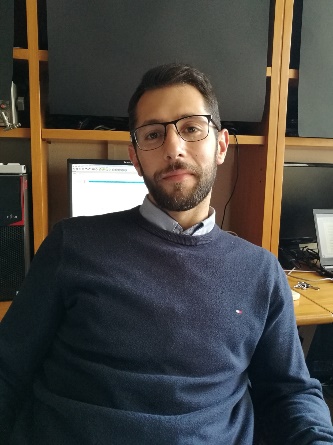 Riccardo De PastinaNato il 01/07/1996 a Frosinone (FR)riccardodepastina@gmail.comIstruzione e Formazione2022 - 2026	Dottorato di Ricerca in Psicologia e Scienza Cognitiva (XXXVIII Ciclo)Sapienza Università di Roma2019 - 2021	Laurea Magistrale in Neuroscienze cognitive e riabilitazione psicologicaSapienza Università di RomaTitolo della tesi: Come le statistiche dello stimolo visivo sonorappresentate nell'attività spontanea: uno studio con MEG e reteneuraleRelatrice: Betti VivianaVotazione finale: 110/1102016 - 2019	Laurea Triennale in Psicologia e processi socialiSapienza Università di RomaTitolo della tesi: La relazione bidirezionale tra disturbi del sonno edepressioneRelatore: De Gennaro LuigiVotazione finale: 110/110 con lode2010 - 2015	Diploma di maturità classicaIIS Norberto Turriziani FrosinoneVotazione finale: 80/100Esperienze di tirocinio2022 - 2023	Tirocinio di ricerca post laureamIstituto di Scienze e Tecnologie della Cognizione (ISTC), CNRTitolo del progetto: Gli effetti della meditazione sulla rappresentazione del Sé corporeoSupervisore: Simione Luca, PhDStudi ed esperienze all’estero2012	British International SchoolManhattan (USA)Lingua: IngleseEsperienze di lavoro2020 - 2022	EditorDifferent – Curiosità e notizie dal mondoScrittura e divulgazione di articoli  basati su evidenze scientifiche2019 - 2021	Borsa di CollaborazioneSapienza Università di RomaCollaborazione part-time presso il Centro Informazioni Accoglienza Orientamento (CIAO) per il supporto alle procedure amministrative e didattiche2020	Borsa di CollaborazioneSapienza Università di RomaCollaborazione part-time per il supporto alle attività di tutorato del Dipartimento di Psicologia (programmazione di esperimenti, lezioni frontali) Conoscenze linguistiche  Inglese	Livello intermedio (B2)Competenze aggiuntiveAnalisi dati	MATLAB, Spyder (Python), RProgrammazione	E-PRIME, InquisitTaskAutorizzo il trattamento dei miei dati personali, ai sensi del D. lgs. 196 del 30 giugno 2003.Data, 01/11/2022                             Firma   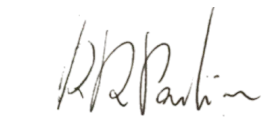 